We provide:Domiciliary careSupported Living Community support Live-in and out CareCare & SupportCQC Registered rated-GOOD 2018Patience Company Limited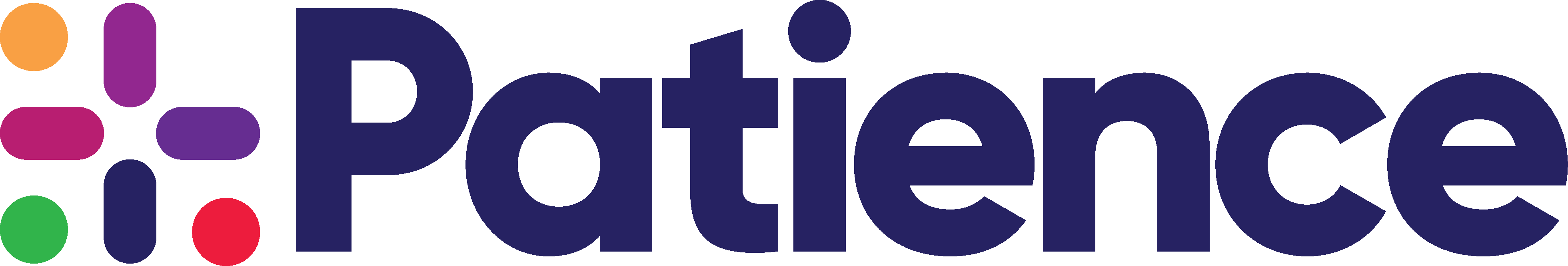 The Five Fundamental Standards Matter to Us:‘’Because We Do Care, We will provide you with Safe services, We will Listen and Act, Our Staff are qualified and Respect your dignity and choice and seek Consent, You will have access to our services 24hrs a day.’’EmpowermentWe believe in your ability and determination. We are here to support you to in achieving your goals and aspirations in life.Our Company name, ‘Patience’ is our motto, and we will give you undivided attention during our services to you.Our ServicesWe provide Supported Living services.We provide home care services 24hrs/365 days a year.Outreach services.Support with all personal hygiene.Medication administration. Accompanying you when you wish to go for a holiday.Support families by giving them a respite break while we look after you.Live-in and out-care in your home.Key ClientsLearning disabilities clientsPhysical disabilities clientsSubstance misuse and mental illnesses clientsCaring for adults under 65 yearsCaring for adults over 65 yearsContact UsTelephone:01174229699Email: info@patiencecompany.comWebsite:www.patiencecompany.comWe are CQC Regulated